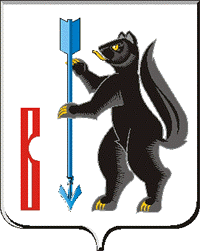 АДМИНИСТРАЦИЯГОРОДСКОГО ОКРУГА ВЕРХОТУРСКИЙП О С Т А Н О В Л Е Н И Еот 13.11.2013г. № 1002г. ВерхотурьеО проведении социологического опроса об уровне восприятия коррупциив городском округе ВерхотурскийВо исполнение Указа Губернатора Свердловской области от 03.11.2010г. № 970-УГ «О социологическом опросе уровня восприятия коррупции в Свердловской области», руководствуясь постановлением Администрации городского округа Верхотурский от 26.04.2011 № 434 «Об утверждении Порядка проведения ежегодного социологического опроса уровня восприятия коррупции в городском округе Верхотурский», статьей 26 Устава городского округа Верхотурский,ПОСТАНОВЛЯЮ:1.Провести социологический опрос уровня восприятия коррупции в городском округе Верхотурский в период с 18 по 25 ноября 2013 года.2.Организационному отделу Администрации городского округа Верхотурский (Тарамженина О.А.) организовать и провести социологический опрос:1) населения городского округа Верхотурский и сбор данных для расчета индекса восприятия бытовой коррупции путем размещения информации о порядке проведения опроса и анкеты на официальном сайте городского округа Верхотурский в сети «Интернет» согласно приложению № 1;2) сотрудников подведомственных Администрации муниципальных учреждений и предприятий (не менее  2% и не более 3%) и сбор данных для расчета индекса восприятия внутренней коррупции по анкете согласно приложению № 3;3) муниципальных служащих Администрации городского округа Верхотурский (не менее 2% и не более 3%) и сбор данных для расчета индекса восприятия внутренней коррупции по анкете согласно приложению № 3.3.Рекомендовать Некоммерческой организации Фонду поддержки малого предпринимательства городского округа Верхотурский (Булычева Л.Д.) провести социологический опрос предпринимателей (не менее 2% и не более 3%) и сбор данных для расчета индекса восприятия деловой коррупции по анкете согласно приложению № 2.4.Руководителям структурных подразделений Администрации городского округа Верхотурский: Управление культуры, туризма и молодежной политики (Гайнанова Н.А.), Управление образования (Устинова Н.А.), Отдел физической культуры и спорта (Ткачев А.А.) организовать и провести социологический опрос сотрудников подведомственных муниципальных учреждений и организаций (не менее  2% и не более 3%) и сбор данных для расчета индекса восприятия внутренней коррупции по анкете согласно приложению № 3.5.Подготовку итоговых протоколов обработки данных социологического опроса организуют: начальник организационного отдела Администрации Тарамженина О.А., руководители структурных подразделений Администрации городского округа Верхотурский: Управление культуры, туризма и молодежной политики Гайнанова Н.А., Управление образования Устинова Н.А., Отдел физической культуры и спорта Ткачев А.А., некоммерческая организация Фонд поддержки малого предпринимательства городского округа Верхотурский Булычева Л.Д. (по согласованию), в которых проведено исследование.Обработка данных социологического опроса заключается в арифметическом подсчете количества соответствующих вариантов ответов, содержащихся в заполненных опрошенными лицами анкетах.Обработка данных по открытым вопросам анкет, предполагающим ответ в свободной форме, осуществляется путем группировки однотипных вариантов ответов и соответственно подсчета их количества.6.Итоговые протоколы обработки данных социологического опроса в срок до 06 декабря 2013 года направить в организационный отдел Администрации городского округа Верхотурский для обработки результатов проведенного исследования и расчета индексов восприятия коррупции.Итоговые протоколы обработки данных социологического опроса представляются также в электронном виде.7.Организационному отделу Администрации городского округа Верхотурский (Тарамженина О.А.):1) в срок до 16 декабря 2013 года провести обработку данных социологического опроса;2) на основе итоговых протоколов обработки данных социологического опроса до 20 декабря 2013 года провести обработку результатов проведенного исследования, расчет индексов восприятия коррупции и на их основе подготовить информацию об уровне восприятия коррупции в городском округе Верхотурский, основных проблемных направлениях и эффективности принимаемых органами местного самоуправления городского округа Верхотурский мер по противодействию коррупции;3) до 25 декабря 2013 года информацию, указанную в подпункте 2 пункта 7, представить в комиссию по противодействию коррупции в городском округе Верхотурский, разместить на официальном сайте городского округа Верхотурский.8.Опубликовать настоящее постановление в газете «Верхотурская неделя».9.Контроль исполнения настоящего постановления оставляю за собой.И.о. главы Администрациигородского округа Верхотурский					    В.Ф. Фахрисламов Приложение № 1к постановлению Администрациигородского округа Верхотурскийот 13.11.2013г. № 1002ИНФОРМАЦИЯо проведении социологического опроса населения городского округа Верхотурский по бытовой коррупцииУважаемые жители городского округа Верхотурский!Социологический опрос является одним из основных инструментов исследования коррупции в городском округе Верхотурский и проводится в соответствии с постановлением Администрации городского округа Верхотурский от 26.04.2011 № 434 «Об утверждении Порядка проведения ежегодного социологического опроса уровня восприятия коррупции в городском округе Верхотурский».	Порядок проведение социологического опроса1.Опрос проводится в период с 18 по 25 ноября 2013 года. В опросе имеют право участвовать совершеннолетние граждане Российской Федерации, постоянно или преимущественно проживающие на территории городского округа Верхотурский, в границах которого проводится опрос.2.Необходимо учесть, что:1) коррупция - это злоупотребление служебным положением, дача взятки, получение взятки, злоупотребление полномочиями, коммерческий подкуп либо иное незаконное использование физическим лицом своего должностного положения вопреки законным интересам общества и государства в целях получения выгоды в виде денег, ценностей, иного имущества или услуг имущественного характера, иных имущественных прав для себя или для третьих лиц либо незаконное предоставление такой выгоды указанному лицу другими физическими лицами, а также совершение указанных деяний от имени или в интересах юридического лица;2) проводимое исследование нацелено на изучение причин, условий, факторов, которые способствуют возникновению коррупционных отношений между населением и представителями органов власти;3) полученные в ходе социологического опроса данные не подлежат разглашению третьим лицам организациями, осуществляющими исследование;4) информация по итогам результатов опроса будет представлена Комиссии по противодействию коррупции в городском округе Верхотурский, размещена на официальном сайте городского округа Верхотурский в сети «Интернет».Заполненные анкеты в период проведения опроса направлять в администрацию городского округа Верхотурский по электронной почте:E-mail: adm-verchotury@mail.ru (для организационного отдела).ТИПОВАЯ АНКЕТАДЛЯ ОПРОСА НАСЕЛЕНИЯ И СБОРА ДАННЫХДЛЯ РАСЧЕТА ИНДЕКСА ВОСПРИЯТИЯ БЫТОВОЙ КОРРУПЦИИ1. ОБЩИЕ ДАННЫЕ1) пол респондента 3) семейное положение4) наличие детей5) место проживания6) вид деятельности, социальное положение7) материальное положение8) уровень дохода (в расчете на одного человека за предыдущий месяц)9) образование2. КОЛИЧЕСТВЕННЫЕ ПОКАЗАТЕЛИ1) Попадали ли вы в коррупционную ситуацию или оказывались        
в ситуации, когда понимали, что вопрос (проблему) можно решить 
только с помощью взятки, подарка, за определенную услугу,      
независимо от того, как фактически решалась эта проблема?  2) Как Вы обычно поступаете в случаях возникновения коррупционной ситуации? (указывается один вариант ответа)3) Когда в последний раз Вам приходилось попадать в коррупционную ситуацию?4) Обращались ли Вы за последний год в различные органы власти, государственные и муниципальные учреждения и организации? Если да, то назовите примерное число обращений. Как часто за последний год Вы попадали в коррупционную ситуацию при обращении в различные органы власти, государственные и муниципальные учреждения и организации?5) Удалось ли Вам решить эту проблему? Если да - то каким образом: за деньги, за подарок, услугу или Вы сумели решить ее без взятки?6) Если Вы попадали в коррупционную ситуацию, то какой Ваш   среднегодовой размер коррупционных сделок с распределением по государственным и муниципальным органам, учреждениям и организациям?7) Какую сумму за прошедший год вы потратили на неформальное решение своих проблем? 3. КАЧЕСТВЕННЫЕ ПОКАЗАТЕЛИ1) Как бы Вы оценили уровень коррупции в следующих органах власти, организациях?2) В какую сторону за последний год изменился уровень коррупции, если судить по Вашему опыту, опыту Ваших близких, знакомых, по рассказам окружающих?3) Как Вы оцениваете эффективность антикоррупционных мер?4) Какие из перечисленных ниже мер в наибольшей степени способны повлиять на снижение коррупции? (указывается не более трех вариантов ответа)5) Кто по Вашему мнению является инициатором коррупционной сделки?6) При каких ситуациях, на Ваш взгляд, наиболее часто совершаются коррупционные правонарушения?7) Как бы Вы оценили, насколько регламентированы, четко определены инструкциями действия сотрудников государственных и муниципальных органов, с которыми Вы взаимодействовали, при осуществлении ими должностных полномочий?         8) В какой мере соблюдаются временные параметры выполнения сотрудниками государственных и муниципальных органов своих полномочий? (один ответ)9) В какой степени Вы знакомы с нормативными документами, регламентирующими деятельность органов власти, государственных и муниципальных учреждений и организаций?10) Насколько полно государственные органы и органы местного самоуправления  информируют граждан о своей деятельности? Поставьте уровень информационной открытости.мужской                                                        женский                                                        2) возраст (полных лет)                                     женат / замужем (в том числе гражданский брак)                 не женат / не замужем (в том числе разведен)                   дети до 16 лет (укажите сколько)                               дети (старше 16 лет) (укажите сколько)                         нет детей                                                      город Верхотурье                                             другой населенный пункт городского округа Верхотурский, указатьруководитель (руководитель высшего или среднего звена)         специалист (с высшим образованием технического или             
гуманитарного профиля)                                         служащий, технический персонал (без высшего образования)       рабочий (включая работников сельского хозяйства)               студент (студенты вузов, учащиеся колледжей и средних учебных  
заведений)                                                     денег не хватает даже на продукты,                             
«едва сводим концы с концами»                                  на продукты денег хватает, но покупка одежды вызывает          
затруднения                                                    денег хватает на продукты и одежду, но покупка крупной бытовой 
техники является для нас затруднительной                       можем без труда приобретать крупную бытовую технику,           
но покупка нового легкового автомобиля была бы затруднительной хватает доходов на новый легковой автомобиль, однако покупка   
квартиры или дома (иной недвижимости) является                 
для нас затруднительной                                        материальных затруднений не испытываем; при необходимости можем купить квартиру, дом (иную недвижимость)                       1. 2000 рублей и менее7. 7001 - 8000 рублей   13. 20001 - 25000 рублей2. 2001 - 3000 рублей 8. 8001 - 9000 рублей   14. 25001 - 30000 рублей3. 3001 - 4000 рублей 9. 9001 - 10000 рублей  15. 30001 - 45000 рублей4. 4001 - 5000 рублей 10. 10001 - 12000 рублей16. 45001 - 60000 рублей5. 5001 - 6000 рублей 11. 12001 - 15000 рублей17. Свыше 60000 рублей6. 6001 - 7000 рублей 12. 15001 - 20000 рублей18. Не знаю, отказываюсь ответитьнеполное среднее или ниже                                      среднее общее (школа)                                          начальное профессиональное (ПТУ)                               среднее специальное (колледж, техникум, медицинское училище)   незаконченное высшее (обучение в вузе не менее 3 курсов        
без получения диплома)                                         высшее (диплом специалиста, бакалавра, магистра)               аспирантура, ученая степень, звание                            данетДоговариваюсь (буду договариваться неформально)               Ищу (буду искать возможность формального решения проблемы)   в течение недели                                            от недели до месяца назад                                   от месяца до полугода назад                                 от полугода до года назад                                   больше года назад                                           очень давно                                                 никогда                                                     Органы власти, учреждения, организацииКоличество
обращенийКоличество  
коррупционных
ситуацийучреждения здравоохранения                      дошкольные учреждения                           средние образовательные учреждения                высшие учебные заведения                        учреждения социальной защиты населения          организации, оказывающие услуги в сфере         
жилищно-коммунального хозяйства                 органы внутренних дел (за исключением           
государственной инспекции безопасности          
дорожного движения)                             государственная инспекция безопасности          
дорожного движения                              органы прокуратуры                              районный суд                                    мировые судьи                                   налоговые органы                                служба судебных приставов                       Федеральная антимонопольная служба              органы противопожарного надзора                 Федеральная служба по надзору в сфере защиты прав потребителей и благополучия человека, в том числе санитарно -эпидемиологический    надзор («Роспотребнадзор», «Санэпидемстанция»)         Федеральная служба государственной регистрации, кадастра и картографии                          органы местного самоуправления  городского округа Верхотурскийкоммерческие организации                        иные органы, организации (указать, какие)       Органы власти,     
учреждения, организацииСпособ решения проблемыСпособ решения проблемыСпособ решения проблемыСпособ решения проблемыСпособ решения проблемыСпособ решения проблемыОрганы власти,     
учреждения, организацииза  
деньгиза   
подарокза  
услугубез  
взяткинет, 
не  
решеназатрудняюсь
ответитьучреждения              
здравоохранения         дошкольные учреждения   средние образовательные   
учреждения              высшие учебные заведенияучреждения социальной   
защиты населения        организации, оказывающие услуги в сфере жилищно -коммунального   
хозяйства               органы внутренних дел   
(за исключением государственной         
инспекции безопасности  
дорожного движения)     государственная         
инспекция безопасности  
дорожного движения      органы прокуратуры      районный суд            мировые судьи           налоговые органы        служба судебных        приставов               Федеральная             
антимонопольная служба  Органы противопожарного 
надзора                 Федеральная служба      
по надзору в сфере      
защиты прав потребителей
и благополучия человека,
в том числе санитарно-  
эпидемиологический      
надзор                 («Роспотребнадзор»,     
«Санэпидемстанция»)     федеральная служба      
государственной         
регистрации, кадастра и 
картографии             органы местного         
самоуправления          
городского округа Верхотурский  коммерческие организациииные органы, организации
(указать, какие)        Органы власти, учреждения, организацииРазмер    
коррупционных
сделокучреждения здравоохранения                                 дошкольные учреждения                                      средние образовательные учреждения                           высшие учебные заведения                                   учреждения социальной защиты населения                     организации, оказывающие услуги                            
в сфере жилищно-коммунального хозяйства                    органы внутренних дел (за исключением государственной      
инспекции безопасности дорожного движения)                 государственная инспекция безопасности дорожного движения  органы прокуратуры                                         районный суд                                               мировые судьи                                              налоговые органы                                           служба судебных приставов                                  Федеральная антимонопольная служба                         органы противопожарного надзора                            Федеральная служба по надзору в сфере защиты прав          
потребителей и благополучия человека, в том числе          
санитарно-эпидемиологический надзор («Роспотребнадзор»,    
«Санэпидемстанция»)                                        Федеральная служба государственной регистрации,            
кадастра и картографии                                     органы местного самоуправления городского округа Верхотурский коммерческие организации                                   иные органы, организации (указать, какие)                  до 100 рублей                                               от 100 рублей до 1 тыс. рублей                              от 1 до 5 тыс. рублей                                       от 5 до 10 тыс. рублей                                      от 10 до 100 тыс. рублей                                    более 100 тыс. рублей                                       Органы власти,    
учреждения,      
организацииКоррупции
нетНизкийНиже  
среднегоСреднийВыше  
среднегоВысокийЗатрудняюсь
ответитьучреждения            
здравоохранения       дошкольные учреждения средние образовательные 
учреждения            высшие учебные        
заведения             учреждения социальной 
защиты населения      организации,          
оказывающие услуги    
в сфере               
жилищно-коммунального 
хозяйства             органы внутренних дел 
(за исключением       
государственной       
инспекции безопасности
дорожного движения)   государственная       
инспекция безопасности
дорожного движения    органы прокуратуры    районный суд          мировые судьи         налоговые органы      служба судебных       
приставов             Федеральная           
антимонопольная службаорганы                
противопожарного      
надзора               Федеральная служба    
по надзору в сфере    
защиты прав           
потребителей          
и благополучия        
человека, в том числе 
санитарно-            
эпидемиологический    
надзор                
(«Роспотребнадзор»,   
«Санэпидемстанция»)   Федеральная служба    
государственной       
регистрации, кадастра 
и картографии         органы местного       
самоуправления        
городского округа Верхотурский коммерческие          
предприятия           иные органы,          
организации (указать, 
какие)                Уровень коррупцииУменьшилсяПрежнийУвеличилсяЗатрудняюсь
ответитьв стране                       в Свердловской области         в вашем населенном пункте      Эффективность мерНизкаяНиже  
среднегоСредняяВыше  
среднегоВысокаяЗатрудняюсь
ответитьв федеральных       
органах власти      в областных органах 
власти              в местных органах   создание специального государственного органа по борьбе        
с коррупцией                                                   деперсонализация взаимодействия государственных и муниципальных служащих с гражданами и организациями в рамках создания системы «электронного правительства» (электронные торги, предоставление услуг в электронном виде)                                      создание многофункциональных центров предоставления услуг      
гражданам органами власти по принципу «единого окна»           повышение вознаграждения и социальных гарантий государственным 
и муниципальным служащим                                       внедрение в органах власти системы ротации должностных лиц     четкая регламентация административных процедур                 усиление контроля за действиями сотрудников органов власти,    
их доходами, доходами членов их семей                          усиление контроля за расходами чиновников, членов их семей     усиление контроля за «теневыми» доходами и расходами граждан   ужесточение наказания за коррупцию                             массовая пропаганда нетерпимости к коррупции                   наведение порядка на местах сверху                             другое (указать, что именно)                                   никакие меры не помогут                                        коррупционная сделка произошла (один ответ):                             коррупционная сделка произошла (один ответ):                             по инициативе «чиновников»                                     по инициативе граждан                                          потому что «так принято»                                       другое (указать, почему)                                       затрудняюсь ответить                                           нарушение правил дорожного движения                            прохождение технического осмотра транспортного средства        сдача экзамена на право управлять транспортным средством,      
получение водительского удостоверения                          сдача экзамена на соответствие профессии                       сдача экзамена в высшем учебном заведении                      проведение хирургической операции                              выдача больничного листа по необходимости                      прием врача                                                    заготовка и вывоз леса                                         приобретение земельного участка                                оформление документов различного назначения                    
в государственных или муниципальных органах                    призыв на военную службу                                       прохождение медицинской комиссии                               задержание сотрудниками полиции                               проверка со стороны налоговых органов                          рассмотрение дел в суде                                        регистрация права собственности на недвижимость                другое (указать, когда именно)                                 действия определены и регламентированы почти полностью и достаточно подробно                                            большая часть действий четко определена и регламентирована     определены и регламентированы общие черты деятельности, в рамках которых у сотрудников существует некоторая свобода действий                                                       деятельность определена настолько, насколько это необходимо, в основном сотрудники действуют самостоятельно                 деятельность совсем не определена, сотрудники совершают действия произвольно                                           затрудняюсь ответить                                           время выполнения действий полностью соблюдается                есть незначительные задержки по времени выполнения действий    есть значительные задержки по времени выполнения действий      время выполнения действий полностью не соблюдается             затрудняюсь ответить                                           очень хорошо знаком, читал данные нормативные документы,       
консультировался со специалистами                              знаком достаточно хорошо, смотрю информацию на стендах,        
в информационных передачах                                     знаком поверхностно, кое-что слышал в разговорах               совершенно не знаком                                           Органы властиНизкийНиже  
среднегоСреднийВыше  
среднегоВысокийисполнительные органы           
государственной власти      Свердловской областиорганы местного самоуправления  
городского округа Верхотурский 